North East School Division 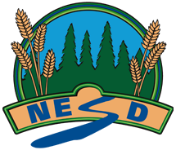 Unpacking Outcomes Interior Design & Decorating 30
Module 21: Furniture (Optional)Unpacking the Outcome Unpacking the Outcome Unpacking the Outcome Analyze --> furniture optionsAnalyze --> furniture optionsAnalyze --> furniture optionsOutcome (circle the verb and underline the qualifiers) Outcome (circle the verb and underline the qualifiers) Outcome (circle the verb and underline the qualifiers) Analyze furniture options for decorating residential and commercial spaces.Analyze furniture options for decorating residential and commercial spaces.Analyze furniture options for decorating residential and commercial spaces.KNOW UNDERSTAND BE ABLE TO DO Vocabulary:Common types of furniture (*1): (e.g., chairs, sofas, tables, desks, beds, workstations, indoor/outdoorFurniture selection factors (*2)
- e.g., location, durability, source of materials, style, cost, colour, comfortFurniture time periods (*3)(e.g., ancient civilizations, Middle Ages, Renaissance, Neo-classical, ModernFurniture styles (*4):e.g., early American, Queen Anne or Shaker) and influences (e.g., Greek, Renaissance or BaroqueThat the selection of furniture can help shape and define space in residential and commercial settingsThat furniture standards, quality and features differ That furniture can be purchased new, used or be custom made locally, regionally, nationally and globallyThat furniture has changed over time, regarding construction, design and function and can be classified into differing stylesThat furniture planning decisions should also factor human well-being (ergonomics)a. Examine how decorators select and place furniture to help shape and define space. b. Identify common types of furniture(*1) to consider for residential and/or commercial settings. c. Differentiate between the standards of construction, quality and features of residential furniture and those of commercial furniture. d. Examine factors to consider (*2) when selecting residential or commercial furniture. e. Research options to acquire new, used or custom-made furniture locally, regionally, nationally and globally. f. Contrast processes for purchasing residential and commercial furniture. g. Explore the history, construction, design and function of various types of furniture from select time periods (*3) h. Compare the characteristics of various furniture styles (*4). i. Examine how ergonomics informs furniture planning decisions to optimize human well-being.ESSENTIAL QUESTIONS ESSENTIAL QUESTIONS ESSENTIAL QUESTIONS 1. What furniture options are there? 2. How do decorators make furniture decisions? What do they consider?3. Why has furniture changed so much over time?1. What furniture options are there? 2. How do decorators make furniture decisions? What do they consider?3. Why has furniture changed so much over time?1. What furniture options are there? 2. How do decorators make furniture decisions? What do they consider?3. Why has furniture changed so much over time?